Unit 9 Lesson 11: All About Tape DiagramsWU Number Talk: Addition and Subtraction (Warm up)Student Task StatementFind the value of each expression mentally.1 Represent Story ProblemsStudent Task StatementMatch the stories, diagrams, and equations.Activity Synthesis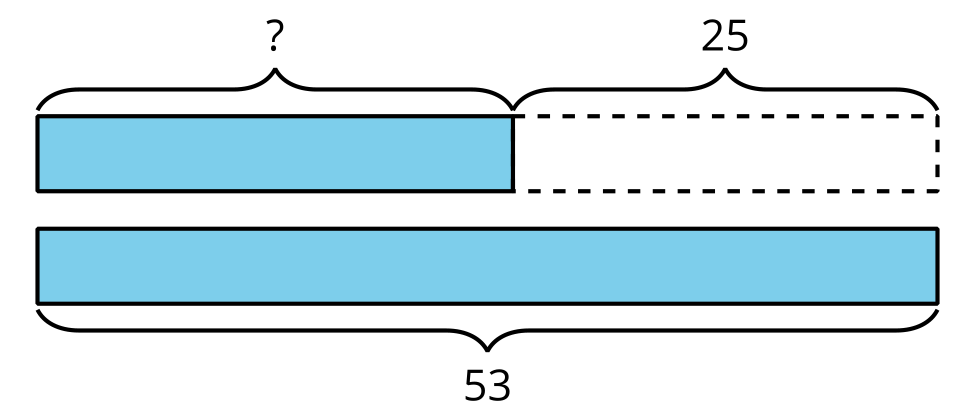 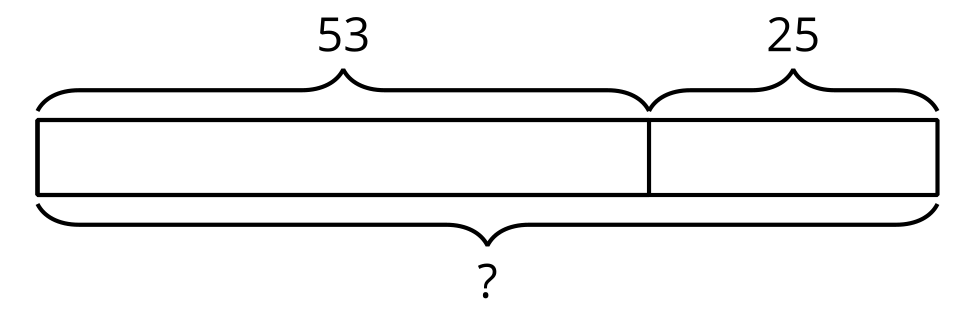 2 Write StoriesStudent Task StatementChoose one of the diagrams. Write and solve a story problem that the diagram could represent.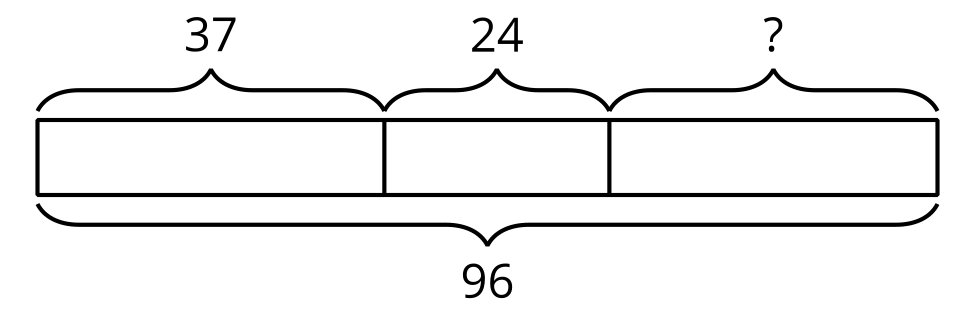 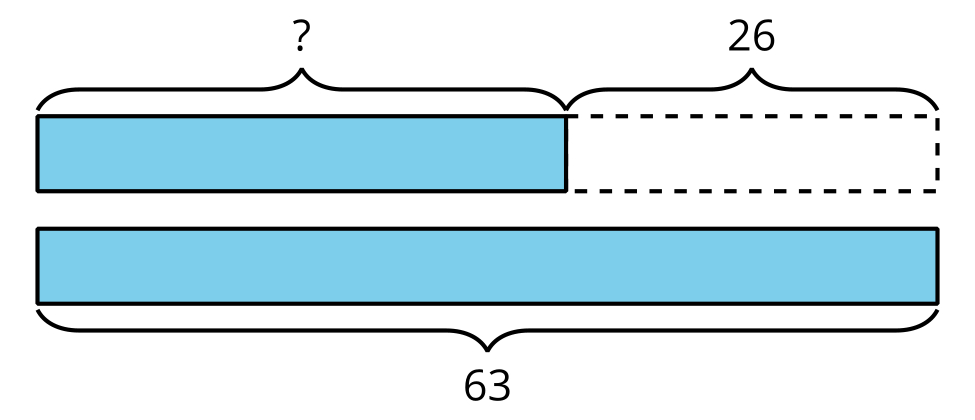 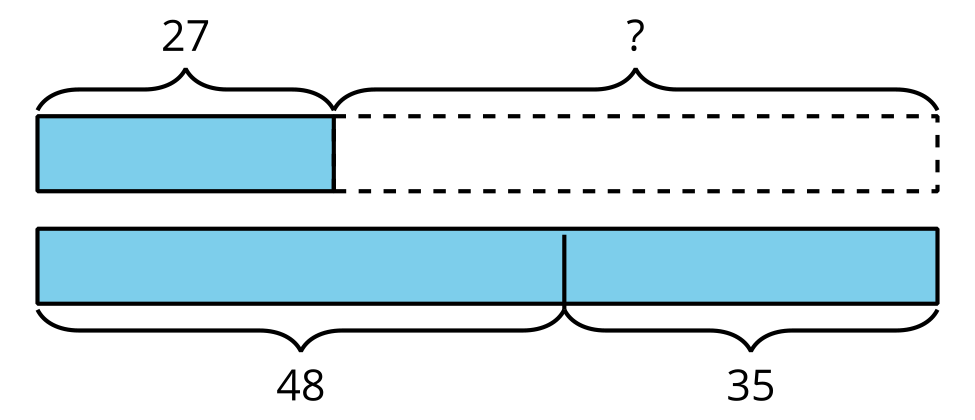 Problem ______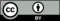 © CC BY 2021 Illustrative Mathematics®